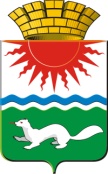 АДМИНИСТРАЦИЯ СОСЬВИНСКОГО ГОРОДСКОГО ОКРУГАП О С Т А Н О В Л Е Н И Еот  03.06.2019   № 339		п.г.т.  Сосьва О признании утратившим силу постановления администрации Сосьвинского городского округа от17.09.2012 № 817 «Об утверждении Программы повышения качества управления бюджетным процессом в Сосьвинском городском округе»	В целях приведения муниципальных правовых актов Сосьвинского городского округа в соответствие с требованиями действующего законодательства, руководствуясь статьями 27, 30, 45 Устава Сосьвинского городского округа, администрация Сосьвинского городского округаПОСТАНОВЛЯЕТ:1.Признать утратившим силу постановление администрации Сосьвинского городского округа от17.09.2012 № 817 «Об утверждении Программы повышения качества управления бюджетным процессом в Сосьвинском городском округе».2. Опубликовать настоящее постановление в газете «Серовский рабочий», разместить на официальном сайте администрации Сосьвинского городского округа.3.   Контроль исполнения настоящего постановления возложить на заместителя главы администрации Сосьвинского городского округа по экономике, финансам и социальным вопросам М.В. Семакину.Глава Сосьвинскогогородского округа                                                                             Г.Н. Макаров